Vragen vragenkwartier voor de raadsvergadering van 23 januari 2023 conform reglement van orde. 23 januari 2023,Geacht college,Naar aanleiding van publicatie over maritieme ontwikkeling en de sloopmelding sleephelling hebben wij de volgende vragen:In de gevoegde sloopmelding staat aangegeven dat het om de helling gaat bij gebouw 73. Is dit correct of wordt de helling achter de Medemblikkerloods bedoeld?Wat is de reden voor deze sloopmelding als de omvaarroute niet doorgaat?Omdat de provincie geen aanleiding heeft om de omvaarroute door te zetten, waarom is het college van mening dat de verplaatsing van de Museumhaven dan nog wel nog nodig is?De helling achter gebouw 66 en de Medemblikkerloods is een monument en derhalve vergunningplichtig. Is deze vergunning aangevraagd en inzichtelijk?Bij Ontwikkeling Maritiem Cluster en diverse andere bijeenkomsten de Iaatste periode is meermaals op kaart gepresenteerd dat er een open verbinding komt/blijft tussen het natte dok (bassin Willemsoord) en de buitenhaven/ open zee. Hoe moeten we dat uitleggen gegeven het feit dat er geen omvaarroute nodig wordt geacht voor de renovatie van de Koopvaardersschutsluis.Conclusie-vraag:Indien de omvaarroute niet noodzakelijk is en daarmee aanpassingen aan de BVS komen te vervallen, kan de gemeente besluiten wijzigingen ten opzichte van het vigerende bestemmingsplan terug draaien.Wat is uw uitspraak/standpunt inzake dat de omvaarroute noodzakelijk is?In geval van niet noodzakelijk, wat doet u besluiten om te blijven handelen als zijnde wel noodzakelijk?Er is een ontwerp-bestemmingsplan KVSS/BVS in de maak vanwege de omvaarroute. Waarom handeld u ook al in de geest van dit ontwerp in visie en uitvoering, terwijl noodzaak niet is aangetoond?Wanneer gaat u een harde toezegging doen aan de raad dat er geen noodzaak is voor de omvaarroute?Namens de fracties:M. Pastoor, Fractie PastoorV.H. van den Born, PVVS. Hamerslag, Behoorlijk Bestuur voor Den Helder & JulianadorpC.M. Bazen, Samen Actief!en omgevingsvergun- en verlengd:besluit tevoorziariirig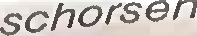 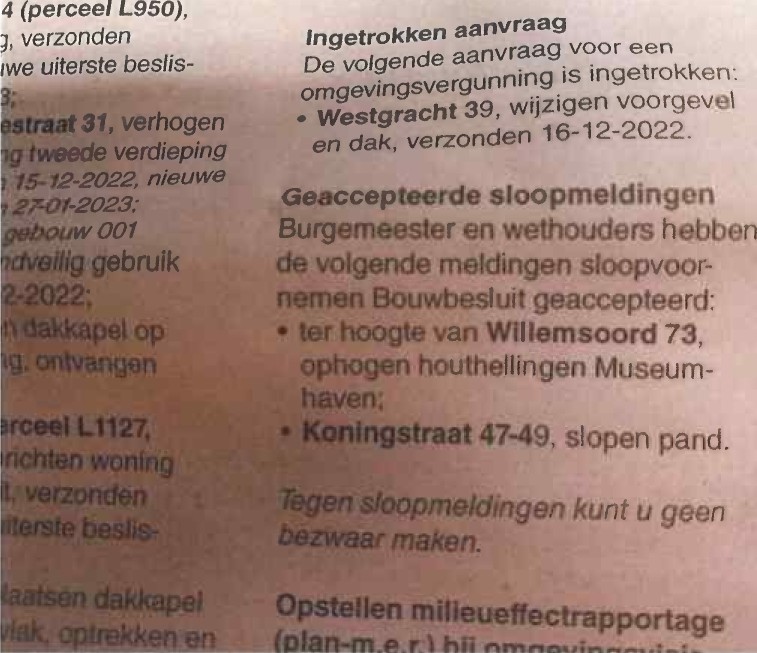 